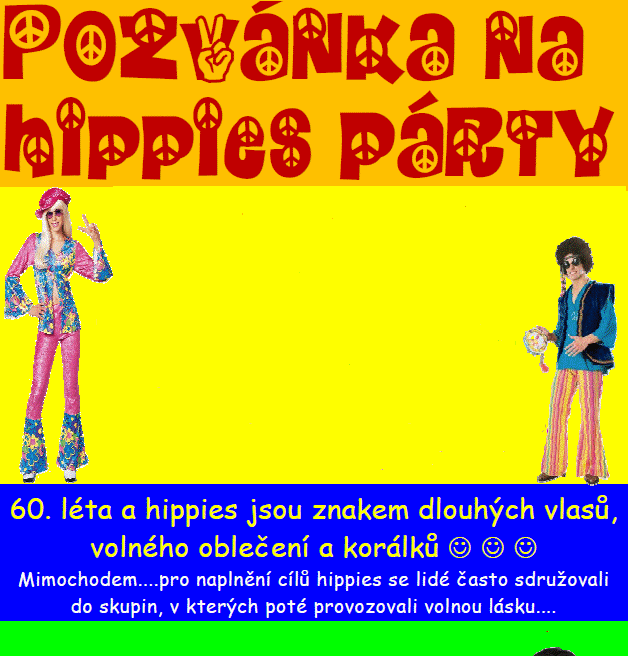                                    Habřéků dne			         17. ČERVENCE 2010                           OD 20:00 HOD             NA HŘIŠTI U LESA                  V LOVČICÍCHna  ČEPU  OVOCNÉ PIVeČKO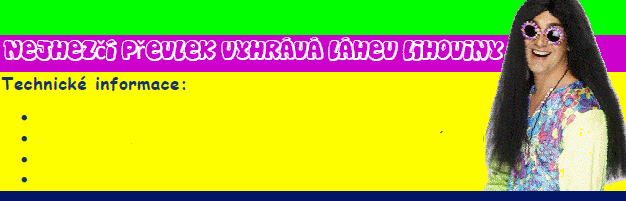      vstupné 40 Kč      v případě nepříznivého počasí se akce uskuteční na KD v Lovčicích      Hraje AGENTURA TAROCK                   www.habreci.cz